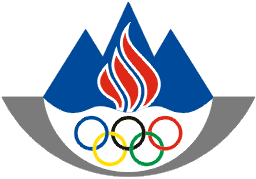 OLIMPIJSKI  KOMITE  SLOVENIJEZDRUŽENJE ŠPORTNIH ZVEZOddelek za boj proti dopinguCelovška 25,1000  LJUBLJANA,SLOVENIJATel..: +386 1 230 60 10Fax..: +386 1 230 60 11http://www.olympic.siantidoping@olympic.siLjubljana, 11.6.2012Št. dokumenta	: 315-2-7/12Spoštovana športnica, spoštovani športnik!Vabilo, ki ga imate pred seboj, smo zaradi naše evidence naslovili na vas in vas prosimo, da ga posredujete svojim staršem, saj smo seminar namenili njim (lahko pa se ga skupaj z njimi udeležite tudi vi).V A B I L O na 1. preventivni seminar za starše perspektivnih športnikovSpoštovani starši mladih in perspektivnih športnikov!Ali doping ogroža naše mlade športnike?Oddelek za boj proti dopingu pri Olimpijskem komiteju Slovenije-združenju športnih zvez, vas v sklopu svojega nacionalnega programa vabi na 1. preventivni seminar, ki bo potekal v četrtek 21.06.2012 med 18,00 in 20,00 uro,v veliki predavalnici Fakultete za šport, Gortanova 21, LjubljanaDoping že dolgo ni več samo problem vrhunskega športa in vrhunskih športnikov, temveč vedno bolj postaja nevarnost, ki ogroža mlado populacijo, med njimi tudi mlade športnike, ki so na poti na športni vrh mnogokrat izpostavljeni vsemogočim vplivom, med katerimi pogosto naletimo na prepovedane snovi in postopke, s katerimi si poizkušajo izboljšati svoje športne dosežke. Ne gre le za kršenje športnih in etičnih pravil, temveč tudi za kasnejše resne zdravstvene posledice, ki se, žal, prevečkrat končajo tudi  s smrtjo. Starši predstavljate najpomembnejši del športnikovega zasebnega okolja, zato smo prepričani, da je aktivnost v protidopinškem preventivnem programu vaša pravice in tudi dolžnost!Želimo si, da se vabilu za seminar odzove čim več staršev, zato vas prosimo, da svojo prisotnost prijavite po e-naslovu: antidoping@olympic.si, najkasneje do srede 20.06.2012.          							 	      Janko Dvoršak,     vodja oddelkaPriloga: program 1. preventivnega seminarja za starše perspektivnih športnikov.